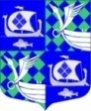 Администрация муниципального образования«Приморское городское поселение»Выборгского района Ленинградской областиПОСТАНОВЛЕНИЕ« 25 » ноября  2019 г.                                                                                                       № 908«О запрете выхода граждан на ледовоепокрытие водных объектов МО «Приморское городское поселение»»     В связи со становлением ледового покрова водных объектов в зимний период 2019-2020 г.г.,  разрушения в весенний период 2020 г.  и  в целях обеспечения безопасности людей на водных  объектах на льду (нахождения на льду),  в соответствии с Федеральным законом  № 131-ФЗ от 06.10.2003 года «Об общих принципах организации местного самоуправления в Российской Федерации», постановлением Правительства Ленинградской области № 352 от 29.12.2007 года «Об утверждении Правил охраны жизни людей на водных объектах Ленинградской области» и с целью предупреждения несчастных случаев и чрезвычайных ситуаций  на водоемах  МО  «Приморское городское поселение»                                                           ПОСТАНОВЛЯЮ:1. Запретить выход граждан на ледовое покрытие водных объектов  муниципального образования «Приморское городское поселение» в период становления и разрушения;2. Специалисту администрации по ГО и ЧС, старостам населенных пунктов организовать в местах вероятного выхода граждан на ледовое покрытие водных объектов муниципального образования «Приморское городское поселение» информационно–запрещающие таблички; 3. Рекомендовать руководителям детских дошкольных и образовательных учреждений находящихся на территории поселения провести соответствующую работу по информированию детей и их родителей о запрете выхода на ледовое покрытие водных объектов;4. Разместить настоящее постановление на официальном сайте администрации;5. Постановление вступает в силу  после официального опубликования в газете «Выборг»,и действует до отмены настоящего постановления;6. Контроль за исполнением настоящего постановления оставляю за собой.Глава администрации                                                                    Е.В. ШестаковРазослано: Дело, сайт, газета «Выборг», Прокуратура Выборгского района, Начальнику 101 ОП по Выборгскому району Ленинградской области, Выборгскому отделению центра ГИМС МЧС России по Ленинградской области, отделению ВОСВОД г. Приморска,  Руководителям детских дошкольных и образовательных учреждений, Лихачеву А.И